Lütfen aşağıdaki sorularda Evet/Hayır/Geçerli Değil olarak cevaplayınız. Hayır, olması durumunda ve gereken durumlarda Açıklama kısmını doldurunuz.Müteşebbisin Adı Soyadı:                                                                                                  Kontolörün Adı Soyadı:    İmzası                    :                                                                                                            İmzası                             :  -------------------------------------------------------------------------------------------------------------------------------------------------------------------------------------------ÜRETİCİDE KALACAK OLAN NÜSHA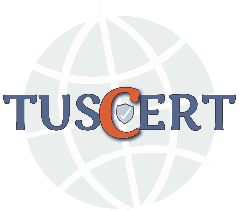 Lütfen aşağıdaki sorularda Evet/Hayır/Geçerli Değil olarak cevaplayınız. Hayır, olması durumunda ve gereken durumlarda Açıklama kısmını doldurunuz.      Kontrol Tarihi      Kontrol Tarihi:   Kontrol esnasında incelenen ve bu forma ek olarak alınan doküman ve kayıtların listesi:MÜŞTERİNİNMÜŞTERİNİNMÜŞTERİNİNADI / SOYADIADRESİT.C. NO / VERGİ NOTEL / FAXKONTROL TARİHİ:KONTROL ŞEKLİ:        HABERLİ                               HABERSİZKONTROL TÜRÜ:         YILLIK KONTROL (   )         EK KONTROL (    )     GÖZETİM (  )       TAKİP (  )        DİĞER (                               ) YILLIK KONTROL (   )         EK KONTROL (    )     GÖZETİM (  )       TAKİP (  )        DİĞER (                               )FAALİYET ALANIDoğadan Toplama    Depolama    Taşıma    PazarlamaDoğadan Toplama    Depolama    Taşıma    PazarlamaAÇIKLAMAAÇIKLAMAAÇIKLAMAUYGUNSUZLUK  (Var:       Yok:        )Düzeltici faaliyet ile giderilemeyecek uygunsuzluk:Düzeltici faaliyet ile giderilebilecek uygunsuzluk (ÜDF- NO):Uygunsuzluğu ilgili olduğumu yönetmelik ve/veya kontrol formu maddesi:Uygunsuzluğu ilgili olduğumu yönetmelik ve/veya kontrol formu maddesi:Uygunsuzluğu ilgili olduğumu yönetmelik ve/veya kontrol formu maddesi: TUSCERT DENETİM GÖZETİM VE BELGELENDİRME HİZMETLERİ TİC. LTD. ŞTİ.DOKÜMAN NOODT-001 TUSCERT DENETİM GÖZETİM VE BELGELENDİRME HİZMETLERİ TİC. LTD. ŞTİ.REVİZE NO/ TARİH04/20.01.2023ORGANİK DOĞADAN TOPLAMA KONTROL FORMUYÜRÜRLÜK TARİHİ01.11.2017ORGANİK DOĞADAN TOPLAMA KONTROL FORMUSAYFA NOMÜŞTERİNİNMÜŞTERİNİNMÜŞTERİNİNADI / SOYADIADRESİT.C. NO / VERGİ NOTEL / FAXKONTROL TARİHİ:KONTROL ŞEKLİ:        HABERLİ                               HABERSİZKONTROL TÜRÜ:         YILLIK KONTROL (   )         EK KONTROL (    )     GÖZETİM (  )       TAKİP (  )        DİĞER (                               ) YILLIK KONTROL (   )         EK KONTROL (    )     GÖZETİM (  )       TAKİP (  )        DİĞER (                               )FAALİYET ALANIDoğadan Toplama    Depolama    Taşıma    PazarlamaDoğadan Toplama    Depolama    Taşıma    PazarlamaAÇIKLAMAAÇIKLAMAAÇIKLAMAUYGUNSUZLUK  (Var:       Yok:        )Düzeltici faaliyet ile giderilemeyecek uygunsuzluk:Düzeltici faaliyet ile giderilebilecek uygunsuzluk (ÜDF- NO):Uygunsuzluğu ilgili olduğumu yönetmelik ve/veya kontrol formu maddesi:Uygunsuzluğu ilgili olduğumu yönetmelik ve/veya kontrol formu maddesi:Uygunsuzluğu ilgili olduğumu yönetmelik ve/veya kontrol formu maddesi:DOĞADAN TOPLAMA  Var         Yok   E/ H/ GDAÇIKLAMA- EK BİLGİ1Toplama alanı toplama işleminin üç yıl öncesine kadar Organik Tarım Yönetmeliğinin Ek-1 ve Ek-2’sinde yer alan ürünler dışındaki ürünlerle muamele edilmiş mi?2Toplama alanı son iki yıl içinde yangın geçirmiş mi?3Toplama alanındaki doğal yaşam dengesinin ve türlerin korunması sağlanmakta mı?4Topalama alanı için alınan mülkiyet kaydının veya kullanma hakkının kendisine ait olduğunu gösterir belge TUSCERT’e ibraz edilmiş mi? 5İlgili belgenin geçerliliği toplama esnasında devam etmekte mi?6İlgili belge TUSCERT’e ibraz edildikten sonar bir değişiklik v.b. mülkiyet, ürün toplama alanı, toplanmasına izin verilen ürün miktarı vb. ile ilgili bir değişiklik yaşanmış mı.?TAŞERON DENETİMİ    Var         Yok   E/ H/ GDAÇIKLAMA- EK BİLGİ7İş makinası mı taşere edildi ?8Hizmet (taşeron işçi/ toplayıcı) taşere edildi ?9Taşare edilen alet/ ekipman kullanılmadan önce bulaşma v.b. oluşmaması için temizlendi mi?10Çiftçi taşere olarak kullanılan ekipman ve/veya hizmetlerin organik üretimi riske etmemesi için yeterince bilinçli mi?11Çiftçi taşere olarak aldığı hizmetlerin organik üretimi riske etmemesi için taşeron çalışana gerekli riskleri ve tedbirleri anlatıyor mu?12Taşeron çalışanların hijyen kurallarına uyması sağlanmış mı?13Toplama öncesi taşeron çalışanların sağlık sorunlarının olmadığı teyit edilmiş mi?14Taşere edilen çalışan ve alet ekipman listesini forma ekleyiniz (Kaç çalışan var, kullanılan ekipman listesi, kullanılan malzeme listesi, kullanılan malzemelerin durumu v.b.)Taşıma  Var         Yok   E/ H/ GDAÇIKLAMA- EK BİLGİ15Kullanılan çuval, sepet, kasa v.b. malzemelerin bulaşmaya neden olmayacak şekilde temizlenmesi sağlanmış mı?16Toplanan ürünler bulaşma v.b. riskler gözeterek istiflenmiş mi? 17Taşıma için kullanılan alet ekipmandan kaynaklanacak riskler bertaraf edilmiş mi ? (kamyon/traktör kasası temiz mi uygun örtü kullanılıyor mu vb)18Taşıma öncesinde toplanan ürün miktarları kayıt altına alınmış mı?19Ürünlerin üreticiden tüketiciye ulaşmasına kadar taşınması işlemini açıklayınız.Depolama   Var         Yok   E/ H/ GDAÇIKLAMA- EK BİLGİ20İşletmenin depolarını tanımlayınız, depo şekli ve kapasitesi nedir ? 21Sadece organik üretim ve depolama mı yapılıyor ?22Konvensiyonel ürün depolaması da yapılıyor ise depolama işleminin her aşamasında organik ve organik olmayan ürünlerin karışmasını engelleyecek tedbirleri yeterince alıyor musunuz? (Depolarda karışmanın ve bulaşmanın önlenmesi için alınan tedbirleri açıklayınız)23Stok envanteri güncel olarak tutulup giren ve çıkan ürün için kayıtlar güncel formda tutuluyor mu?  (Bu forma ek olarak örnekleme yapılmalı)24Depolanan ürünlerin listesi mevcut mu?25Organik ürünlerin depolandığı alanlarda kullanılan yalıtım malzemeleri ve soğutma ile ilgili ekipmanlar Yönetmelik şartlarına uygun olarak mı seçilmiş?26Organik ürünlerin depolanmasında ürünün organik özelliğini kaybettirecek malzeme ve maddeler kullanılıyor mu? Doğal olmayan uygulamalar yapılıyor mu?27Depoların fiziksel koşulları depolanan ürün için uygun mu? (Isı, nem, ışık, havalandırma v.b.)28Depolama koşulları ile depolanan organik ürünün giriş ve çıkış miktarları ve tarihine ilişkin kayıtlar düzenli olarak tutuluyor mu? (Tutulan kayıtların fotokopisini aslı gibidir diyerek imza altına alıp bu forma ekleyin)